Oral Presentation Evaluation Form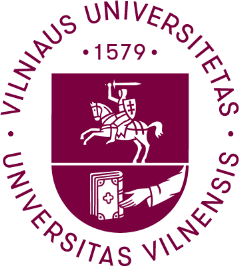 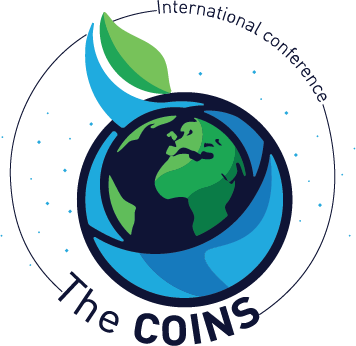 The COINS 2024Poster number:Presenter(s):CategoryScoring criteriaPoints (1-10)Points (1-10)Points (1-10)Points (1-10)Points (1-10)Points (1-10)Points (1-10)Points (1-10)Points (1-10)Points (1-10)CategoryScoring criteriaPoorFairFairAverageAverageAverageOutstandingOutstandingOutstandingTruly exceptionalContent and organization (70 points)Content is clear and consistent (presentation has an intuitive and logical sequence of information)12345678910Content and organization (70 points)The aim of the study is stated, and its significance is clear12345678910Content and organization (70 points)The research is original / novel12345678910Content and organization (70 points)Appropriate amount of background information is included12345678910Content and organization (70 points)Experiments and methods are well explained and suitable for addressing the research12345678910Content and organization (70 points)Results are clearly described and their significance is stated12345678910Content and organization (70 points)Conclusions are adequately supported by the results and address the study’s aim12345678910Presentation design(20 points)Presentation is attractive in terms of design, layout, and neatness12345678910Presentation design(20 points)The use of media is appropriate12345678910Delivery(30 points)Delivery is professional and engaging12345678910Delivery(30 points)Command of language is professional / free of jargon12345678910Delivery(30 points)Presenter is knowledgeable about the presented material, elaborates on given questions12345678910Please add up total score and indicate here:Please add up total score and indicate here:Please add up total score and indicate here:Please add up total score and indicate here:Please add up total score and indicate here:Please add up total score and indicate here:Please add up total score and indicate here:Please add up total score and indicate here:Please add up total score and indicate here:Please add up total score and indicate here:Please add up total score and indicate here:    / 120Comments:Comments:Comments:Comments:Comments:Comments:Comments:Comments:Comments:Comments:Comments:Comments: